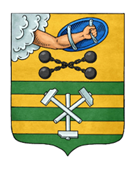 ПЕТРОЗАВОДСКИЙ ГОРОДСКОЙ СОВЕТ20 сессия 29 созываРЕШЕНИЕот 15 сентября 2023 г. № 29/20-293О внесении изменений в Решение Петрозаводского городского Совета от 05.08.2015 № 27/36-598 «Об утверждении Порядка проведения конкурса по отбору кандидатур на должность Главы Петрозаводского городского округа»В соответствии с частью 2.1 статьи 36 Федерального закона 
от 06.10.2003 № 131-ФЗ «Об общих принципах организации местного самоуправления в Российской Федерации», статьей 5.1 Закона Республики Карелия от 12.11.2007 № 1128-ЗРК «О некоторых вопросах правового положения лиц, замещающих муниципальные должности в органах местного самоуправления в Республике Карелия», на основании статьи 29 Устава Петрозаводского городского округа Петрозаводский городской Совет РЕШИЛ:Внести следующие изменения в Порядок проведения конкурса 
по отбору кандидатур на должность Главы Петрозаводского городского округа, утвержденный Решением Петрозаводского городского Совета 
от 05.08.2015 № 27/36-598: Пункт 1.4 раздела 1 изложить в следующей редакции:«1.4. Процедуры организации и проведения Конкурса включают в себя:1) принятие Решения Петрозаводского городского Совета о проведении конкурса по отбору кандидатур на должность Главы Петрозаводского городского округа и его опубликование;2) принятие решения об общем числе членов конкурсной комиссии, назначении членов конкурсной комиссии Петрозаводским городским Советом;3) уведомление Главы Республики Карелия о проведении конкурса по отбору кандидатур на должность Главы Петрозаводского городского округа;4) отбор кандидатур конкурсной комиссией (состоит из двух этапов);5) принятие конкурсной комиссией решения по результатам конкурса (определение кандидатов на должность Главы Петрозаводского городского округа для представления в Петрозаводский городской Совет).».2. В пункте 3.1 раздела 3:2.1. В абзаце втором после слов «в конкурсе» дополнить словами «(рекомендуемая форма заявления приведена в приложении № 2 к настоящему Порядку)».2.2. Абзац четвертый изложить в следующей редакции:«- фотографию размером 3 x 4 см;».2.3. В абзаце пятом после слов «его документа» дополнить словами 
«, копии соответствующих документов, если кандидат менял фамилию, или имя, или отчество».2.4. Абзац седьмой изложить в следующей редакции:«- копия трудовой книжки и (или) сведения о трудовой деятельности, оформленные в установленном законодательством Российской Федерации порядке, и (или) иные документы, подтверждающие служебную (трудовую) деятельность гражданина;».2.5. Абзац пятнадцатый изложить в следующей редакции:«- справку о наличии (отсутствии) судимости и (или) факта уголовного преследования либо о прекращении уголовного преследования, выданную в порядке, установленном законодательством Российской Федерации (далее – справка о наличии (отсутствии) судимости). В случае отсутствия возможности своевременного представления в конкурсную комиссию справки о наличии (отсутствии) судимости допускается представление копии расписки (уведомления, в случае подачи заявления в электронной форме) о приеме уполномоченным органом заявления о выдаче указанной справки;».2.6. Абзац семнадцатый изложить в следующей редакции:«- письменное согласие на обработку персональных данных по форме согласно приложению № 3 к настоящему Порядку;».2.7. Абзац девятнадцатый изложить в следующей редакции:«Копия документа (документов), подтверждающего наличие высшего профессионального образования; копия трудовой книжки и (или) сведения о трудовой деятельности, оформленные в установленном законодательством Российской Федерации порядке, и (или) иные документы, подтверждающие служебную (трудовую) деятельность гражданина; сведения о своих доходах, расходах, об имуществе и обязательствах имущественного характера, а также о доходах, расходах, об имуществе и обязательствах имущественного характера своих супруги (супруга) и несовершеннолетних детей, по форме справки, утвержденной Указом Президента РФ от 23.06.2014 № 460, предоставляются в конкурсную комиссию по желанию кандидата, их отсутствие не является основанием к отказу кандидату в дальнейшем участии в конкурсе по результатам рассмотрения документов в соответствии с пп. 1 п. 5.8 настоящего Порядка.».2.8. Абзац двадцатый изложить в следующей редакции:«При этом кандидат предоставляет сведения о своих доходах, расходах, об имуществе и обязательствах имущественного характера, а также о доходах, расходах, об имуществе и обязательствах имущественного характера своих супруги (супруга) и несовершеннолетних детей, по форме справки, утвержденной Указом Президента РФ от 23.06.2014 № 460, в порядке, установленном статьей 5.1 Закона Республики Карелия от 12.11.2007 
№ 1128-ЗРК «О некоторых вопросах правового положения лиц, замещающих муниципальные должности в органах местного самоуправления в Республике Карелия», не позднее дня заседания Петрозаводского городского Совета, на котором будет осуществляться избрание на должность Главы Петрозаводского городского округа.». 2.9. Абзац двадцать первый исключить.3. В пункте 3.4 раздела 3:3.1. Абзац первый изложить в следующей редакции:«3.4. В заявлении об участии в конкурсе указываются фамилия, имя, отчество (при наличии) кандидата, номер мобильного телефона и/или адрес электронной почты, дата и место рождения, адрес места жительства, серия, номер и дата выдачи паспорта или документа, заменяющего паспорт гражданина, наименование или код органа, выдавшего паспорт или документ, заменяющий паспорт гражданина, идентификационный номер налогоплательщика (при наличии), страховой номер индивидуального лицевого счета, гражданство, сведения о профессиональном образовании (при наличии) с указанием организации, осуществляющей образовательную деятельность, года ее окончания и реквизитов документа об образовании и о квалификации, основное место работы или службы, занимаемая должность (в случае отсутствия основного места работы или службы - род занятий), сведения о судимости, а если судимость снята или погашена, - также сведения о дате снятия или погашения судимости, сведения о лишении права занимать государственные и (или) муниципальные должности, сведения об отрешении от должности главы муниципального образования, сведения о наличии (отсутствии) административного наказания за совершение административных правонарушений, предусмотренных статьями 20.3 и 20.29 Кодекса Российской Федерации об административных правонарушениях, сведения о своих счетах (вкладах), наличных денежных средствах и ценностях в иностранных банках, расположенных за пределами территории Российской Федерации, и (или) иностранных финансовых инструментах, а также сведения о таких счетах (вкладах), наличных денежных средствах и ценностях в иностранных банках, расположенных за пределами территории Российской Федерации, и (или) иностранных финансовых инструментах своих супруг (супругов) и несовершеннолетних детей, а также сведения о том, что кандидат не имеет в соответствии с Федеральным законом от 12.06.2002 № 67-ФЗ  «Об основных гарантиях избирательных прав и права на участие в референдуме граждан Российской Федерации» ограничений пассивного избирательного права для избрания выборным должностным лицом местного самоуправления. В заявлении об участии в конкурсе кандидат проставляет подпись и дату заполнения заявления.».3.2. Дополнить абзацем следующего содержания:«Если кандидат является иностранным агентом или кандидатом, аффилированным с иностранным агентом, сведения об этом должны быть указаны в заявлении.».4. В пункте 3.5 раздела 3:4.1. После слов «заверенные копии» дополнить словами «(или копии, заверенные кадровой службой по месту службы (работы))».4.2. После слов «Оригиналы документов» дополнить словами «(при отсутствии нотариально заверенных копий или копий, заверенных кадровой службой по месту службы (работы))».5. Пункт 3.6 раздела 3 исключить.6. В разделе 4:6.1. В пункте 4.4 слова «Решение Петрозаводского городского округа» заменить словами «Решение Петрозаводского городского Совета».6.2. В подпункте 9 пункта 4.6 слова «с настоящим Положением» заменить словами «с настоящим Порядком».7. В разделе 5:7.1. В подпункте 2 пункта 5.2 после слов «дата окончания» дополнить словами «, продолжительность срока приема не может быть менее 10 календарных дней со дня опубликования указанного Решения».7.2. Пункт 5.4 изложить в следующей редакции:«5.4. Уведомление кандидатов о процедурах проведения конкурса (извещения или приглашения, в том числе на индивидуальные собеседования) осуществляется посредством отправки кандидату СМС-сообщения или телефонного звонка по номеру мобильного телефона, указанному в заявлении об участии в конкурсе, или направления информации по электронной почте, адрес которой указан в заявлении об участии в конкурсе, или вручения кандидату уведомления лично под расписку.».7.3. В абзаце втором пункта 5.5 слова «и определяет результаты конкурса» исключить.7.4. Пункт 5.6 изложить в следующей редакции:«5.6. Проверка документов, предусмотренных разделом 3 настоящего Порядка (далее - документы), на предмет их соответствия требованиям, предусмотренным настоящим Порядком, завершается не позднее 3 (трех) рабочих дней со дня окончания срока приема документов. По итогам проверки документов конкурсная комиссия формирует список кандидатов для участия в конкурсе и утверждает его своим решением.».7.5. В пункте 5.8:7.5.1. В подпункте 2 слова «содержанию документов, предусмотренных» заменить словами «требованиям к содержанию документов, установленным».7.5.2. Дополнить абзацем следующего содержания:«Представление кандидатом подложных документов или заведомо ложных сведений, или установление несоответствия требованиям, предъявляемым к кандидату для участия в конкурсе, является основаниями для принятия комиссией решения об отказе кандидату в дальнейшем участии в конкурсе в любой момент до принятия комиссией решения по результатам конкурса.».7.6. В пункте 5.10 слова «до дня окончания срока проведения конкурса включительно» заменить словами «и не позднее даты проведения конкурса».8. В разделе 6:8.1. В пункте 6.3 после слов «городского округа» дополнить словами «(кандидаты, прошедшие конкурсный отбор)».8.2. Пункт 6.10 после слов «Петрозаводский городской Совет» дополнить словами «и хранятся в течение пяти лет».9. В приложении № 1 пункт 4 изложить в следующей редакции:«4. Гражданство (подданство). Если изменяли, то укажите, когда и по какой причине. Если помимо гражданства Российской Федерации имеете также гражданство (подданство) иностранного государства либо вид на жительство или иной документ, подтверждающий право на постоянное проживание гражданина на территории иностранного государства, - укажите».10. Дополнить Приложением № 2 согласно Приложению № 1 
к настоящему Решению.11. Дополнить Приложением № 3 согласно Приложению № 2 
к настоящему Решению.Председатель Петрозаводского городского Совета                                       Н.И. ДрейзисВременно исполняющий обязанности Главы Петрозаводского городского округа                              И.С. Колыхматова